“新中国的记忆”——6·9国际档案日档案科普宣传月活动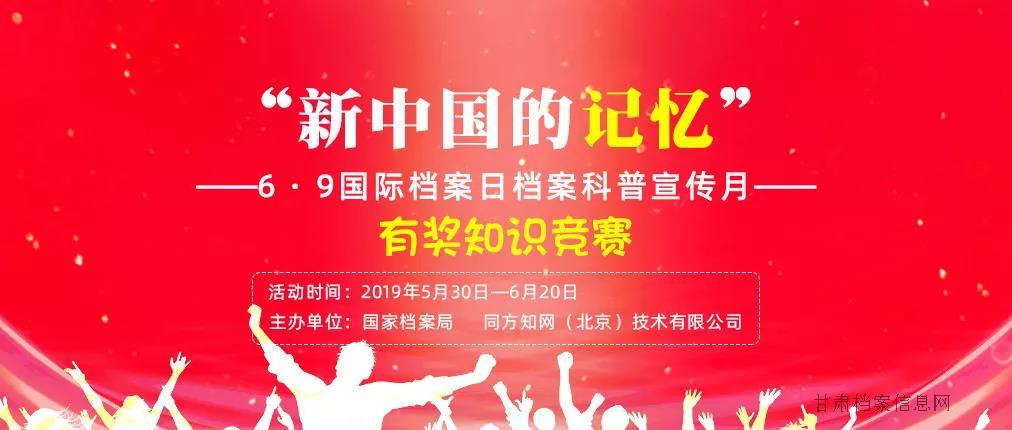 为庆祝新中国成立70周年，营造档案文化氛围，提高全社会档案意识，国家档案局联合同方知网（北京）技术有限公司，举办“新中国的记忆”——6·9国际档案日档案科普宣传月活动。活动时间2019年5月30 日——6月20日主办单位国家档案局同方知网（北京）技术有限公司参与对象各级档案部门社会公众档案科普知识主题文章活动期间，关注国家档案局或各级档案部门的微信公众平台，平台将从即日起，每周发布一期关于档案科普知识的相关主题文章，涉及档案基础常识、档案法律法规、国际档案日、档案与民生等，共四期。有趣味有知识，一起阅读，一起涨知识。档案科普有奖知识竞赛每期文章发布后，文章底部会同时发布关于档案知识、档案法律等的竞赛题目，题目选自《中国档案知识服务平台》和《档案科普知识服务平台》。参赛者通过扫描答题二维码即可参与。竞赛将根据个人答题成绩以及答题用时综合评选出全国前100名优胜奖。答题规则答题次数：活动期间每人有三次答题机会，将选取个人最高分作为最终成绩题目类型：单选题和判断题题目数量：从100道题库中随机抽取10道题，每题10分，限时20分钟活动奖励知识竞赛答题优秀获奖者100名活动单位优秀组织奖10-15家扫描下方答题二维码，即可参与答题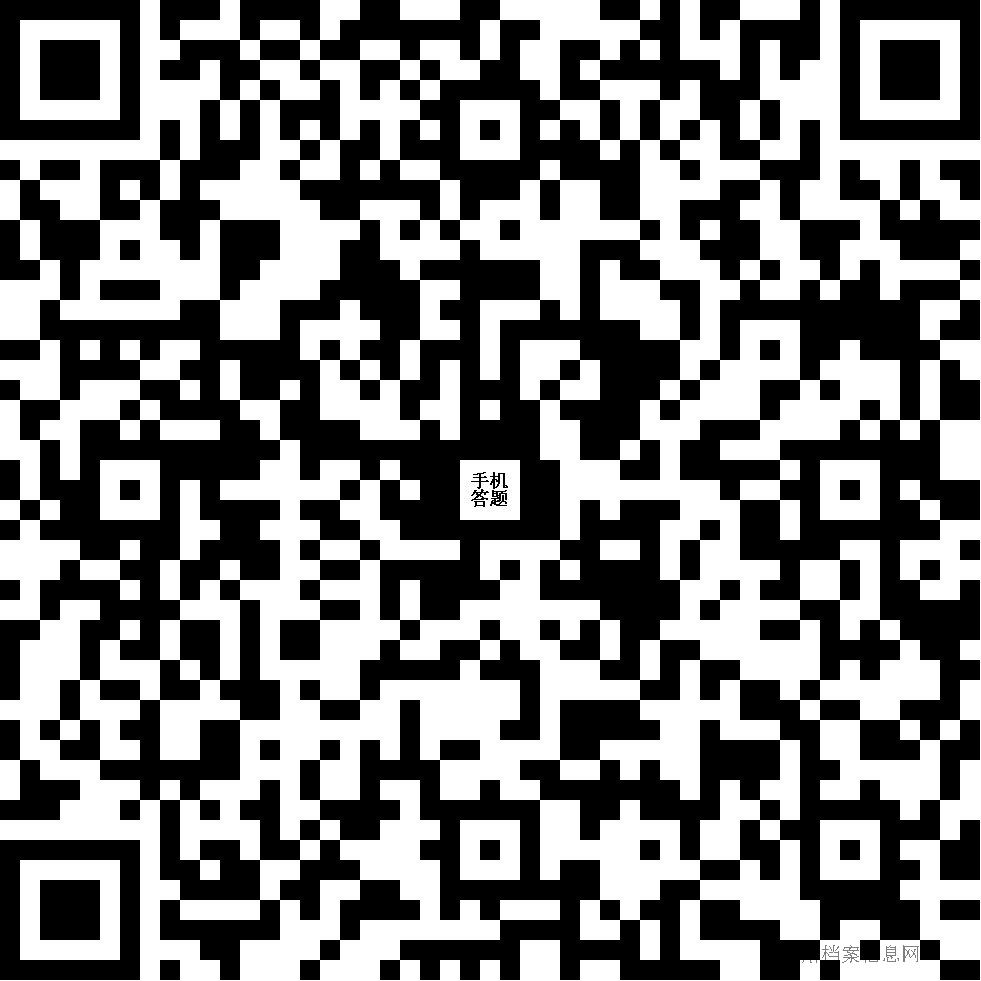 